Вопросы административной контрольной работы по ОУД.09. Информатикадля обучающихся 1 курса группы 61 – 62  «Конструирование, моделирование и технология швейных изделий»Дата проведения  административной контрольной работы: 21 апреля 2020 года№Вопрос Варианты ответовВарианты ответовЗакончите предложение:Полоса из условных изображений видеофрагментов, которая отображает структуру видеофильма называется...Закончите предложение:Полоса из условных изображений видеофрагментов, которая отображает структуру видеофильма называется...Закончите предложение:Полоса из условных изображений видеофрагментов, которая отображает структуру видеофильма называется...Какая из программ не относится к бесплатным видеоредакторам?Какая из программ не относится к бесплатным видеоредакторам?Wavosaur;Windows Movie Maker;VideoPad;LightworksКакие изображения скорее всего будут относиться к векторным?Какие изображения скорее всего будут относиться к векторным?Схема;График;Фотография;рисунок, выполненный в программе PAINTДан фрагмент Электронной таблицы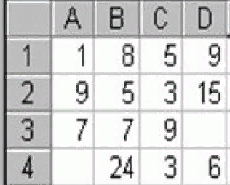 Дан фрагмент Электронной таблицыОпределить, какое из утверждений истинно для этого фрагмента таблицы?В ячейку D4 введена формула =(A1+B2+C3)/3;В ячейку D1 введена формула =МАКС (А1:С1);В ячейку B4 введена формула = СУММ(B1:B3)*5;В ячейку C4 введена формула =МИН(A2;A3;C2);В ячейку D2 введена формула 
=СУММ(А2:С2)Закончите предложение: Разрешение изображения измеряют  в …Закончите предложение: Разрешение изображения измеряют  в …Закончите предложение: Разрешение изображения измеряют  в …Какие утверждения  являются недостатками векторной графики?Какие утверждения  являются недостатками векторной графики?большой объем файлов;сложности с выводом на печать;искажение при масштабировании;невозможность создать изображение с фотографической точностью.Дан фрагмент электронной таблицы: 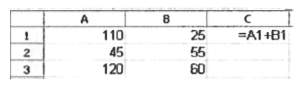 Определите значения в ячейках С2 и С3 после копирования в них формулы из ячейки С1.Дан фрагмент электронной таблицы: Определите значения в ячейках С2 и С3 после копирования в них формулы из ячейки С1.Дан фрагмент электронной таблицы: Определите значения в ячейках С2 и С3 после копирования в них формулы из ячейки С1.В ячейку А15 ввели формулу =(С6+D$6)*$B$3.Затем ее распространили вправо. Какая формула содержится в ячейке G15?В ячейку А15 ввели формулу =(С6+D$6)*$B$3.Затем ее распространили вправо. Какая формула содержится в ячейке G15?В ячейку А15 ввели формулу =(С6+D$6)*$B$3.Затем ее распространили вправо. Какая формула содержится в ячейке G15?Оплата за аренду конференц – зала вычисляется по следующим правилам: каждый из первых четырех часов аренды стоит 1000 рублей, каждый последующий час – 750 часов. В ячейке В8 электронной таблицы находится количество полных часов аренды зала. Какая из формул позволяет подсчитать полную стоимость аренды зала?Оплата за аренду конференц – зала вычисляется по следующим правилам: каждый из первых четырех часов аренды стоит 1000 рублей, каждый последующий час – 750 часов. В ячейке В8 электронной таблицы находится количество полных часов аренды зала. Какая из формул позволяет подсчитать полную стоимость аренды зала?=Если(В8<=4; B8*1000; 4000+B8*750);=Если(В8<=4; B8*1000; B8*1000+(B8-4)*750);=Если(В8<=4; B8*1000; B8+(B8-4)*750);=Если(В8<=4; B8*1000; 4000+(B8-4)*750;